.#16 count intro  - CW - 1  RESTARTSECT.1 :      WALK R, WALK L, HIP BUMP X3, BACK L, BACK R, COASTER STEP L BACKSECT.2 :      V STEP, JAZZ BOX R 1/4 TURN R*Restart here - wall 12 (9.00)Association Loi 1901 (N° W953006406)www.countryonfire.comKill a Word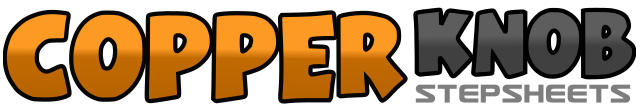 .......Count:16Wall:4Level:Absolute Beginner.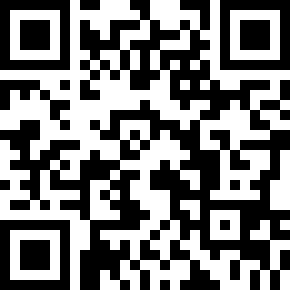 Choreographer:Sophie Ruhling (FR) - September 2019Sophie Ruhling (FR) - September 2019Sophie Ruhling (FR) - September 2019Sophie Ruhling (FR) - September 2019Sophie Ruhling (FR) - September 2019.Music:Kill a Word - Eric ChurchKill a Word - Eric ChurchKill a Word - Eric ChurchKill a Word - Eric ChurchKill a Word - Eric Church........1-2walk R, walk L3&4walk R with hip bump R fwd, hip bump L back, hip bump R fwd (weight on R)5-6back L, back R7&8back L, back R beside L, walk L1-2step R to R diagonal, step L to L diagonal3-4back R in place, back L in place5-6cross R over L, back L7-81/4 turn R walk R, walk L   (3.00)